GENERAL INFORMATIONAO.   Respondent Inform ation  (Not for  Pu blicatio n)Name:	VANN NEWKIRKTitle: 	DIRECTOR OF INSTITUTIONAL EFFECTIVENESSOffice:	INSTITUTIONAL EFFECTIVENESSMailing Add ress: 	Fort  Valley State University1005 State University  DriveFort  Valley, GA 31030Sui te 319, Troup BuildingPhone:	478.822.7594Fax:	478.822.7595E-mai l Address:	NEWKIRKV@FVSU.EDUAre your responses to the CDS posted for reference on your institution 's Web site? 	r8J Yes	0 NoI f yes, please provide the URL of t he corresponding Web page:AOA. We i nvite you to indicate if t here are items on the CDS for which you can not use the requested analytic convention, cannot provide data for the cohort requested, whose methodology is unclear, or about which you have questions or comments i n general. This information wi ll not be publ ished but will hel p the publ ishers furtherrefine CDS items.A I.   Address Info rmationName of College or Universi ty:Mail ing Add ress, City/State/Zip/Cou ntry:Street Address (if d ifferent), City/State/Zi p/Co untry: Main Phone Number:WWW Home Page Address: Admissions Phone Number:FORT VALLEY STATE  UNIVERSITY FORT VALLEY, GEORGIA 310301005 STATE UNIVERSITY DRIVE478.825.6211WWW.FVSU.EDU877.462.3878Adm issions Toll-free Number: 	877.462.3878Admissions Office Mai li ng Address, C ity/State/Zip/Country:1005 STATE UNIVERSITY DR.CV TROUP  BLDG. ROOM  I30Admissions Fax Number: 	478.825.6249Admissions E-mail Address: 	COLEYD@FVSU.EDUIf there is a separate URL for your school 's online application, please specify: www.GOCOLLEGE41l.ORGI f you have a mai ling address other than the above to which applications shou ld be sent, pl ease prov ide:A2.   Sou rce of institutiona l control (check  one only)r8] Pu blic0 Private (non profit)0 ProprietaryA3.  Classify your  undergraduate instit ution:r8] Coed ucationa l college0 Men 's college0 Women 's collegeA4. Aca d emic yea r calend a rr8J Semester0 Quarter0 Trimester0 Other (descri be):0 4-1-40 Continuous0 Differs by program (describe):I I   PageAS. Degrees offered by your  institutionD Certificate 	D Postbachelor's certificateD Diploma	[8] Master's[8] Associate 	D Post-master's certi ficateD Transfer 	D Doctoral degreeresearch/schola rshipD Terminal	D Doctoral degree ­professional  practice[8] Bachelor's	D Doctoral degree -- otherB. ENROLLMENT AND PERSISTENCEBt.   Institutional E nrollment-  Men a nd Women: Provide numbers of students for each of the foll owing categories as of the institution 's official fall reporting  da te or as of October 1 5, 20 I 0. Note: Report students  formerl y designa ted as "first professional" in the graduate  cells.2J Page82. Enrollment by RaciaVEthnic Category. Provide numbers of undergraduate students for each of the followi ng categories as of the institution 's offici al fall reporting da te or as of October 15, 20 I 0. I nclude international students onl y in the category "Nonresident aliens." Complete  the "Tota l  Undergraduates" column only if you ca nnot provide data for the first two columns. Report as your institut ion reports to I PEDS: persons who a re Hispan ic should  be reported onl y on the Hispanic line, not under any race, and persons who are n on-Hispa ni c multi-racial should  be reported on l y under "Two or more races."Persistence83.  Number of degrees awarded by your  institution from July  I, 2009, to June 30, 2010.Certificate/diplomaAssociate degreesBachelor's degrees                                           246Postbachelor's certificatesMaster's degrees                                               41Post-master's certificatesDoctoral degrees - research/scholarship Doctoral degrees- professional  practice Doctoral degrees - otherGraduation RatesThe items in this section correspond  to data elements collected by the IPEDS Web-based  Data Collection  System 's Graduation Rate Su rvey (GRS).  For complete instructions and definitions of data elements, see the I PE DS GRS instructions a nd glossary on the 20 I 0 Web-based sur vey.For Bachelor's or  Equiva lent  ProgramsPlease provide data for the Fall2004 cohort if available. I f Fall 2004 cohort  data are not available, provide data for the Fall2003 cohort.Fa ll 2003 Cohort	Fa ll 2004 CohortReport for the cohort of full-time first-time  bachelor's (or equivalent) degree-seeking undergraduate students  who entered in Fa ll_2003. Include in the cohort those who entered your institution during the summer termpreced ing Fall 2003.31  PageReport for the cohort of full-time first-time  bachelor's (or equivalent) degree-seeking undergraduate students  who entered  in Fall 2004. Include in the cohort those  who entered  you r institution during the summer termpreceding Fall 2004.B4.   Initial 2003 cohort of first-time,  lci\1-timc bachelor's (or equivalent)  degree-seeking undergraduate  students; total all students: 502BS.   Of the initial 2003 coh011, how many did not persist and did not graduate  for the following  reasons: death, permanent disability,  or service  in the armed forces, foreign aid service of the federal government, or official church  missions; total allowable exclusions: :?,B6.   Final 2003cohort, after adjusting  for allowable exclusions:  500(Subtract question  85 from question 134)87.   Of the initial 2003 cohort, how many completed  the program in four years or less (by August 31, 2007): 6688.   Of the initial 2003 cohort, how many completed  the program in more than four years but in five years or less (after August 3 I, 2007 and by August 3 I, 2008): 10289.   Of the initial 2003 cohort, how many completed  the program in more than five years but in six years or less (after August 3 I, 2008 and by August 3 I, 2009): 29Bl 0. Total graduating  within six years (sum of questions87, 138, and 89): 197BtL Six-year graduation  rate for 2003 cohort (question13 I 0 divided by question 86): 39%B4.   Initial 2004 cohort of first-time, llrll-time bachelor's (or equivalent)  degree-seeking undergraduate  students; total all students: 457BS.   Of the initial 2004 cohort, how many did not persist and did not graduate for the following reasons: death, permanent disability, or service in the armed forces, foreign aid service of the fCderal government, or official church missions; total allowable exclusions: UnknownB6.   Final 2004 cohort, aller adjusting  for allowableexclusions: 457(Subtract question  B5 from question 134)ll7.   Of the initial 2004 cohort, how many completed  the program in four years or less (by August 3 I, 2008): 43B8.   Of the initial 2004 cohort, how many completed  the program in more than four years but in five years or less (after August 3 I, 2008 and by August 3 I, 2009): Jl89.   Of the initial 2004 cohort, how many completed  the program in more than five years but in six years or less (after August 3 I, 2009 and by August 3 I, 20 I 0): 24IHO. Total graduating  within six years (sum of questionsB7, BS, and 139): 98Ill I. Six-year graduation  rate for 2004 cohort (questionB I 0 divided by question 86): ll%For Two- Year InstitutionsPlease provide data for the 2007 cohor1 if available.  If2007 cohort data are not available,  provide data for the 2006 coh011.2006 CohortBJ2.  Initial 2006 cohort, total of first-time, full-time degree/certificate-seeking students:	 	Bl3. Of the initial 2006 cohort, how many did not persist and did not graduate  for the following  reasons: death, permanently  disability,  or service in the armed forces, foreign aid service of the federal government, or official church missions; total allowable  exclusions:B14. Final 2006 coho11, after adjusting  for allowable exclusions•---------c-(Subtract  question 13 I 3 from question  B I 2)BIS. Completers  of programs oflcss than two years duration (total):  	_816. Completers  of programs of less than two years within 150 percent of normal time:  	_2007 Cohort812.  Initial 2007 cohort, total of first-time, full-time dcgree/certi ficate-seeking students:  	B13. Of the initial2007 cohort, how many did not persist and did not graduate for the following  reasons: death, permanently  disability, or service in the armed forces, foreign aid service of the federal government, or official church missions; total allowable  exclusions:Bl4. Final2007 cohort, after adjusting for allowable exclusions, 	- --c-(Subtract  question 813  from question  8 I 2)815. Completers of programs of less than two years duration  (total): -------B16. Completers  of programs of less than two years within !50  percent ofnonnal time:  	_Bl7. Completers of programs of at least two but less thanfour  years (total):------· -·-··Ill?. Completers of programs of at least two  but less thanfour years  (total):  -··  	. ·-·-·-· ----·-·IllS. Completers of programs of at least  two but less than four-years within  150 percent  of normal  time:lll9. Total  transfers-out (within  three  years)  to otherinstitutions:   	BI8. Complcters of programs of at least two but less than four-years within 150 percent of normal time:ll19. Total  transfers-out (within  three years)  to otherinstitutions:ll20. Total  transfers to two-year institutions:	B20. Total  transfers to two-year  institutions:821. Total  transfers to four-year institutions:	B2 t. Total  transfers to four-year institutions:Retention  RatesReport  for the cohort of all full-time, first-time bachelor's (or equivalent) degree-seeking undergraduate students who entered in Fall 2009 (or the preceding summer term).  The  initial cohort  may be adjusted for students who departed f(>r the following reasons: death,  permanent disability, or service in the armed  forces,  foreign  aid service of the federal  government or ontcial church missions. No other adjustments to the initial cohort should be made.ll22. For the coh011 of all full-time bachelor's (or equivalent) degree-seeking undergraduate students who entered your institution as freshmen in Fall 2009  (or the preceding summer term),  what  percentage was enrolled at your  institution as of the date your  institution calculates its official  enrollment in Fall20!0? 62%C. FIRST-TIME, FIRST-YEAR (FRESHMAN) ADMISSIONApplicationsCt.  First-time, first-year (freshman) students: Provide the number of degree-seeking, first-tim e, first-year students who applied, were admitted, a nd enrol led (full- or part-time) in Fa ll 20 I 0. Incl ude ea rl y decision, early action, and students who began studies during summer in this cohort. Appli cants shou ld include on l y those studen ts wh o fulfill ed the requirements for consideration  for admission (i.e., who com pleted actionable appli ca ti ons) and who have been notified of one of the following actions: admission, non-admiss ion, placement on waiting list, or applicat ion withdrawn (by applicant or institution). Adm itted appli cants should include wait-listed students who were subsequentl y offered admission.Total first-time, first-year  (freshma n) men who appl i edTotal first-time, first-year  (freshman)  women who appliedTotal first-time, first-year  (freshma n) men w h o were admittedTotal first-time, first-year  (freshma n) women w ho were admittedTotal fu ll-time, first-time, first-yea r (freshma n) men w ho enrolled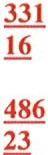 Total part-time,  first-time,  first-year (freshm a n) men who enrolledTotal full-time, first-time,  first-year (freshma n) women  w ho enrolledTotal part-time, first-time, first-year (freshman) women who enrolledC2. Freshman wait-listed students (students who  met adm ission  requirements but whose final  admission was contingent on space avai lability)Do you have a policy of placi ng students on a waiti ng list? 	DYes   NoIf yes, please a nswer the questions bel ow for Fall 20 I 0 ad missions:Number of qualified  appl icants offered a place on waiting listN umber accepting a place on the waiting listNumber of wait-listed st udents ad mittedIs your waiting  list ranked?If yes, do you release that informati on to students?Do you release that information to school counselors?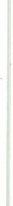 Admission RequirementsC3.   High school completion requirementCheck the a ppropriate  box to identifY your high school  completion requirement  for degree-seeking entering students: High school diploma is requ ired and GED is acceptedD High school di ploma is required and GED is not acceptedD High school diploma or equivalent is not requiredC4. Does your  institution require or recommend a general college-preparatory program for degree-seeking students?RequireD RecommendD Neither require  nor recommendCS. Distribution of high sc hool units requ ired and /or  recommended. Specify the distributi on of academic high school course units required and/or recommended of a ll or most degree-seeking students using Carnegie units (one unit equals one year of study or its equivalent). If  ou use a different system for calculating units, piease convert.Basis for SelectionC6. Do you have a n open admission policy, under wh ich virtually all secondary school graduates or students with G ED equivalency diplomas are admitted without regard to academic record, test scores, or other qual i fications?  If so, check which applies:Open admission policy as described a bove for all students _ Open admission policy as described a bove for most students, butselective admission for out-of-state students selecti ve admission to some programs _other (explain) --- -- --------- -- -------- --   ----C7. Relative importance of each of the following academic and nonacademic factors  in you r first-time, first-year, degree-seeking (freshman) admissio n decisions.Very Importa nt 	Important 	Considered	Not ConsideredAcademicRigor of secondary school record                                                                  D                D                  D Class rank                                                                       D                                     D                   D Academic GPA                                                              D                                     D                   D Standardized test scores                                                                                 D                D                   D Application Essay                                                          D                                     D                   D Recommendation                                                            D                  D                                      DNonacademicInterview 	 D 	 D 		 D Extracurricu lar activities 	D 	D 		D Talent/ability	D 	 D 		D Character/personal qua liti es 	D 	 D 		D First generation 	D 		D 	D A l umn i/ie relation	D 		D 	D Geographical residence 	D 	D 	D 	D State residency	D 	D 		D Religious affiliation/commitment 	D 	D 		D Racial/ethnic status 	D 	 D 		 D Volunteer work	D 	 D 		 D Work experience 	D 	D 		D Level of applicant 's interest 	D 	 D 	D 	 DSAT and ACT Policies7 J    PageCS. Entrance examsA. Does your institution make usc of SAT, ACT, or SAT Subject Test scmcs in admission  decisions for first-time, first-year, degree-seeking applicants?  r;;'l Ycs	D NoIf yes, place check marks in the appropriate boxes below to reflect your institution's policies for usc in admission forFall2012.ADMISSIONB. If your institution will make use of the ACT in admission decisions for first-time, first-year, degree-seeking applicants for Fall2012, please indicate which ONE of the following applies (regardless of whether the writing score will be used in the admissions process):_ACT with Writing component required_ACT with Writing component recommended.X 	ACT with or without Writing component acceptedC. Please indicate how your institution will use the SAT or ACT essay component; check all that apply.SAT essay	ACT essay For admission	D		D For:Oiacement	D		DFor advising                                                                 D            D In olaee of an aoolication essav                                   D                D As a validitY check on the aoolication essav               D            D No college oolicy as of now                                        D            D Not usino essav comooncnt                                         D            DD. In addition, does your institution use applicants' test scores for academic advising?Xyes_noE.    Latest date by which SAT or ACT scores must be received for fall-term admission JulyLatest date by which SAT Subject Test scores must be received for fall-term admission JuneF.	If necessary, use this space to clarify your test policies (e.g., if tests are recommended for some students, or if tests are not required of some students):  ----··-···-··-··----- 	G. 	Please indicate which tests your institution uses for placement (e.g., state  tests):SATACT                            1SJ SAT Subject Tests      ISJ AP                               0CLEP                          0Institutional Exam      DState Exam (specify):.                                                                                                                   _Freshman ProfileProvide percentages for ALL enrolled, degree-seeking, full-time and  part-tim e, first-time, first-yea r (freshm a n) students enrolled  in Fa ll 20 I 0, including students  who began stud ies during summer, international students/nonresiden t al iens, and students adm itted under special arrangements.C9.   Percent and  number of first-time, first-yea r (freshman) students enrolled in Fall2010 who s ubmitted  national standardized (SAT/ACT) test scores.  Include information  for ALL enrolled, degree-see king, first-time, first-yea r (freshman) students w ho submitted test scores.  Do not incl ude partial test scores (e.g., mathematics scores bu t not critical reading for a category  of students) or combine other sta ndard i zed test results (such as TOEFL)  in this item . Do not convert SAT scores to ACT scores and vice versa.The 25t h percentile is the score that 25 percent scored at or below; the 75th percentile score i s the one that 25 percent scored at or above.Percent submitting SAT scoresPercent submitting  ACT scoresNumber submitti ng SAT scoresNumber submitting  ACT scoresPercent of first-ti me, first-year (freshman) students With scores m each range:C10. Percent of all degree-seeking, first-time, first-year (freshman) students who had high school class rank within each  of the following ranges (report information for those students from  whom you collected  high school  rank information).Percent in top tenth of high school graduating class 	5% Percent in top quarter of high school gradua ting class 	23%Percent in top half of high school  graduating  class 	51% } Top half + bottom hal f = 100%. Percent in bottom half of high school graduating class 	49%Percent in bottom quarter  of high school graduating class 	17%Percent of total first-time,  first-year (freshman) students who submitted high school class rank:    33%Cll. Percentage of all enrolled, degree-seeking, first-time, first-year (freshman) students who had high school grade­ point averages within each  of the following  ranges (using  4.0 scale). Report information only for  those students from  whom  you collected high school GPA.C12. Average high school  GPA  of all degree-seeking, first-time, first-year (freshman) students who submitted GPA:2.74Percent of total first-time, first-year  (freshma n) students who submitted  high school G PA:  97%Admission PoliciesCl3. Application feeDoes your institut ion have an application  fee? Amount of application  fee:  $30.00Can it be waived for applicants with financia l need?[8:1 Yes 	0 No0 Yes 	0 NoIf you have an application fee and  an on-line  application option, please  indicate policy for students who apply on-line: Same fee: 	$30.00Free: Reduced:Can  on-line application fee be waived  for applicants with financial need? Yes/noC14. Application closing  dateDoes your institution  have a n application closing date? Application closing date (fall): 	July 19thPriority date:   	[8:1 Yes 	0 NoCIS. Are first-time, first-year students accepted for  terms other than the fall?  [8:1 Yes   0 NoC16. Notification to applicants of admission decision  sent (fill in one only)On a rolling basis beginning (date):  On-goingBy (date): ____Other:   	_C17.  Reply policy for admitted applicants (fill in one only)Must reply by (date): 	RollingNo set da te	XXMust reply by May I or within  	weeks i f noti fied thereafterOther:   	Deadline for housing deposit (MMDD): Amount of housing deposit:Refundable if student does not enroll?K. 	Yes, in full 	 Yes, in partNoAugust  28th$200.00CIS. Deferred admission: Does you r i nstit u tion a llow students  to postpone enrollment after admission?Yes 	0 NoI f yes, maxim u m period of postponement:    1 YearC19. Early admission of high school students: Does your institution allow high school students to enroll as full-t ime, first- time, first-year (freshma n) students one year or more before  high school grad uation? 	D Yes 	D NoC20. Common Application: Question removed from CDS. (Initiated during 2006-2007 cycle) Early  Decision and  Early  Action  PlansC21.  Early  decision: Does your institution offer an early decision  pla n (a n admission pla n that permits students to apply and be notified of an admission decision well in ad va nce of the regula r notification date a nd that asks students to commit to attending i f accepted) for first-time,  fi rst-year (freshma n) a ppl ica nts for fa ll enrollment? 	D Yes 	D NoI f"yes," please complete the followi ng:Fi rst or only early decision pla n closi ng dateFi rst or only ea rly decision plan notification dateOther early decision  plan closing dateOther earl y decision  plan notification date	 	 For the Fall2010 entering class:N umber of early decision applications received  by your institutionN umber of applicants admitted  under ea rl y decision pla nPlease provide significant details a bout your ea rly decision  plan:  -------------- - - -C22. Early  action: Do you ha ve a nonbinding earl y action pla n whereby students  are noti fied of an admission  decision well i n adva nce of the regular notification  date but do not have to comm it to attending your college?DYes 	NoIf"yes," please complete the following: Early action closing dateEarly action  noti ficat ion dateIs your early action plan a "restrictive" plan under which you  l imit students from applying to other earl y plans?DYes 	NoIll Page•D. TRANSFER ADMISSION Fall Applicants01.  Does your institution enroll transfer students?  C8] Yes   D ' No(If no, please sk ip to Section  E)If yes, may transfer students earn advanced sta nding credit by tran sferring credits ea rned from co urse work completed at other colleges/universities?  C8] Yes   DNo02.  Provide  the number of students w ho applied,  were admitted,  and enrol led as degree-seeking transfer students in Fall2010.Application  for Admission03.    Indicate terms for which transfers may enroll:C8] Fall	D Winter 	C8] Spring 	D Summer04.  Must a transfer appl icant have a minimum number of credits completed  or else must appl y as an entering freshman?C8] Yes 	DNoIf yes, what is the minimum number of credits a nd the unit of measure?   	05.  Indicate all items req uired of transfer students  to apply for adm ission:06. If a minimum  high school grade poi nt average  is required of transfer applicants,  specify(on a 4.0 scale): 	2.2507.  If a m inim um college grade point average  is required of transfer applicants,  specify(on a 4.0 scale):	2.008. List any other application requirements specific  to transfer applicants:D9.   List application pri ority, closing, notification, a nd ca ndidate repl y da tes for transfer students. I f applica ti ons are reviewed on a continuous or rolling basis, place a check mark in the "Rolling admission" col umn.DIO. Does an open admission pol icy, if reported, a pply to transfer students?  0 Yes   r8J NoD11. Describe additional requirements for transfer admission, if applicable:Transfer Credit PoliciesDl2.· Report the lowest grade ea rned for any course that may be transferred for credit:  1.89D13. Maximum number of credits or courses that may be transferred from a two-year institution: Number	Unit type  80Dl4.  Maxi mum number of cred its or courses that may be trans ferred from a four-year institution: Number  		Unit type  80D15.  Minimum number of credits that transfers must complete at your institution to earn a n associate degree:  60D16. Minimum number of cred its that transfers must com plete at your inst itutio n to ea rn a bach elor's degree: 127D1 7. Describe other transfer credit policies:E. ACADEMIC OFFERINGS AND POLICIESEl. Specia l study  options: I dentify those programs available at your institution. Refer to the glossary for defi nit ions.0 Accelerated program0 Cooperative education  program0 Cross-registration0 Distance learning0 Dou ble major0 Dual enrollment0 English as a Second  Language  (ESL)0 Exchange st udent program  (domesti c)0 External degree program0 Other (specify):E2. Has been  removed  f rom  the CDS.0 Honors program0 Independent stud y0 I nternships0 Liberal a rts/career combina tion0 Student-designed  majorD Study abroad0 Teacher certificat i on program0 Weekend collegeE3. Areas in which all or  most st udents are  req uired  to co mplete som e course work  prio r to gradu ation:0 Arts/fine arts 	0 Huma nities0 Computer  literacy 	0 Mathematics0 English (i ncluding composition)	0 Ph ilosophy0 Foreign languages 	0 Sciences (biological or physical)0 History 	0 Social science0 Other (describe):E4. Library Collections:Books, serial back fi les and other paper materials (include government documents) E-Books:Microforms : Audiovisual materials: Current serial titles:  632Electronic reference sources a nd aggregation  servicesIs the library collection entirely electronic? ¥-es/ NoServices Number94,73133,4541,1411,838Interlibrary loa ns and documents provided to other lib ra ries:Returnable:	290Non-ret urnable:    153Tota l provided:  443Interlibrary loa ns and documents received: Returnable: 	216Non-returnable:   153Documents  received from commercial services: Tota l received:   369Circulation:General circulation transactions: 4,251Reserve circulation transactions: 775Information services  to groups:Number of presentations: 	34Total attenda nce at all presentations: 	632N um ber  in a Serv ices ty pical weekServices Yes/NoDoes your  libra ry provide the following?Documents d igitized by the library staff: 	 No Library reference serv ice by e-mai l or the Web: 	Yes Technology  to assist patrons with disabi l ities (e.g., TDD, specia lly equ i pped Work stat ions)   Yes Electron ic theses and d issertat i ons produced  by your student 's :	YesYes/NoDoes your  postsecond a ry insti t u tion h ave t he following, or h as it do ne t h e followi ng?A definition of information  l iteracy or of an i nformation  literate student:                                    No I ncorporated  information li teracy in the insti tution's mission:                                                       No Incorporated  information literacy in the institut ion 's strategi c plan:                                             No An i nstitution-wide committee  to i mplement the strategic plans for i nformation  literacy:          No The strategic  plan formally recogn izes the l ibrary's  role i n i nformation l iteracyI nst ruction?                                                                                                                                          NoN u mber  of full-time Sa la ries a nd wages and Staff equivalents (FTEs) (whole dollars on ly) Librarian 's:Other professional  staff:        1Tota l li b raria ns a nd ot her profession a l staff$305,892A ll other paid staff(except student assista nts):                1Student assistants from all funding sources: 	1.1 	$4,500.00 (From general Budget) Tota l full-time eq uivalen t (FTE) staff14 	$194,945Are employee  fringe benefits paid from the li brary budget? (Yes/Ne)   YesEmployee fringe benefits (if paid from library budget) 	$ 161,945Expendit u res Amount (whole d olla rs only)Tota l sa la ries a nd wages (from  previous page): 	$662,055Information resources:One-time purchases of books, serial  back files and other  materialsElectronicAudiovisualOngoing commitments to serial subscriptionsElectronic serialsOther information resources:Document delivery/interlibrary loanPreservationOther expenditures for information  resourcesOperating expenditures:$32,981$22,981$10,000$169,781$136,813$2000$2,000$50,000F. STUDENT LIFEFl.  Percentages of first-time, first-year (freshman) degree-seeking st udents and degree-seeking undergraduates e nrolled in Fall 20 I 0 who fit the following categories:Percent who are from out of state (exclude  international /nonresident aliens from the numerator and denominator)Percent of men who join fraternitiesPercent of women who join sororitiesPercent who live in college-owned, -operated, or -affiliated  hous ingPercent who live off campus or commute Percent of students age 25 and older Average age of full-time studentsAverage age of al l students (full- and part-time)First-time, first-year(freshman) studentsUndergraduatesF2.  Activities offered  Identify those programs available at your institution.D Campus MinistriesD Choral groupsD Concer1 bandD DanceD Drama/theaterD International StudentOrganizationD Jazz bandD Literary magazineD Marching bandD Model UND Music ensemblesD Musical theaterD OperaD Pep bandD Radio stationD Student governmentD Student newspaperD Student-run film societyD Symphony orchestra0 Television stationD Year·bookF3.  ROTC (program offered in cooperation with Reserve Officers' Training Corps)Army ROTC is offered: DOn campusD At cooperating institution (name):Naval ROTC is offered: DOn campusD At cooperating institution (name):   	_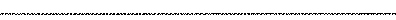 Air Force ROTC is offered: DOn campusD At cooperating institution (name):	 	F4.  Housing: Check all types of college-owned, -operated, or -affiliated housing available for undergraduates at yourinstitution.D Coed dormsD Men's dormsD Women's dormsD Apartments for married studentsD Apartments for single studentsD Special housing for disabled studentsD Special housing for international studentsD Fraternity/sorority housingD Cooperative housingD Theme housingD Wellness housingD Other housing options (specify): ---- - ---	--- -·----------· ·-·---· -- ·G. ANNUAL EXPENSESGO.   Please  provide the  URL of your  institution's net  price calcu lator:---------------- Provide 2011-2012  academic year  costs of attendance for  the following  catego ries that  are applicable to yourinstitution.0 Check  here if you r institution's 20 11 -20 1 2 academ i c year costs of attendance a re not avai l able at this time and provide a n approximate date (i.e., month/day) when your institution's fina l 20 I 1 -2012 academic yea r costs of attendance  will be available:   	Gl. Undergraduate full-tim e tuition, required fees, room  and  boardList the typical tuition, required fees,  a nd room and board for a full-time undergraduate student for the FULL 2011-2012 academic year (30 semester hours or 45 quarter  hours for institutions that derive annual tuition by multiplying credithour cost by number of credits).  A full academ ic year refers to the period of time generally extending  from September to June; usually equated  to two semesters, two trimesters,  three quarters, or the period covered  by a four-one-four  pla n. Room and board is defined as double occupancy  and 19 mea ls per week or the max imum meal  plan. Required fees include on l y charges that all full-time students  must pay that are 1101 included in tuition (e.g., registration, health, or activity  fees.) Do 1101 include optional  fees (e.g., parking, laboratory  use).Comprehensi ve tuition and room and board fee (if your college cannot provide separate  tuition and room and board fees):  	Other:  	G2. Number of credits per  term  a student can  take  for  the stated fu ll-time t uition 	12  mm1mum	max imumG3. Do tuition and  fees vary  by year  of study (e.g., sophomore, junior, senior)?	0 Yes 	[8J NoG4. Do tuition and  fees vary  by undergraduate instruction a l program?	0 Yes 	[8J NoIf yes, what percentage of full-time undergraduates pay more than the tuition and fees reported in G1?  	G5.   Provide the estimated expenses for a typical  fu ll-time  undergraduate student:G6. Undergraduate per-credit-hour charges (tuition only):H. FINANCIAL  AIDPlease  refer to the following financial  aid definitions  when completing  Section H.Awarded  aid: The dollar amounts offered to financial  aid applicants.Financial aid applicant:  Any applicant who submits any one of the institutionally required  financial  aid applications/forms,such as the F AFSA.Indebtedness: Aggregate dollar amount  borrowed through any loan program (federal, state, subsidized,  unsubsidized, private, etc.; excluding parent loans) while the student was enrolled at an institution. Student loans co-signed by a parent arc assumed  to be the responsibility  of the student and should  be included.Institutional  scholarships and grants:  Endowed scholarships, annual gills and tuition funded grants for which theinstitution  determines the recipient.Financial  need: As determined by your  institution using the fCdcralmcthodology and/or your  institution's own standards.Need-based  aid: College-funded or college-administered award  fi·om institutional, state,  federal, or other  sources for which  a student must have financial need  to qualify. This  includes both  institutional and  non-institutional student  aid (grants, jobs,and loans).Need-based scholarship or grant aid:  Scholarships  and grants fi·om institutional, state. federal, or other sources for which a student  must have financial  need to qualify.Need-based self-help aid:  Loans and jobs from institutional, state, federal, or other sources for which a student must demonstrate  financial  need to qualify.Non need basedfederal, or other sources (including  unrestricted  funds or gifts and endowment  income) awarded solely on the basis of academic achievement, merit,  or any other  non-need-based reason.  When  reporting questions H 1  and H2, non-need-based aid that is used to meet need should  be counted as need-based aid.Note: Suggested order of precedence for counting non-need  money  as need-based: Non-need  institutional grantsNon-need tuition  waivers Non-need  athletic awards Non-need  federal grants Non-need state  grantsNon-need outside grants Non-need student loans Non-need  parent loans Non-need  workNon-need-based self-help aid: Loans and jobs from institutional, state, or other sources  for which a student  need not demonstrate  financial  need to qualify.External scholarships and  grants: Scholarships and grants received from outside  (private) sources that students  bring with them (e.g., Kiwanis, National Merit scholarships). The institution may process  paperwork  to receive the dollars,  but it has no role in determining  the recipient or the dollar amount awarded.Work study and  employment: Federal and state work study aid, and any employment packaged  by your institution  in financial aid awards.Aid Awa rded  to Enrolled  UndergraduatesHt. Enter total dollar amounts awarded to enrolled full-time a nd less tha n full-time degree-seeking undergraduates (usin g the same cohort reported in CDS Question Bl,  "tota l d egree-seeking" undergraduates) in the following categori es. (Note:  If the data being reported are final  figu res for the 2009-20 I 0 academic year (see the next item below), use the2009-20 I 0 academ ic year's CDS Question  B I   cohort.) Include aid awa rded to internationa l st udents (i.e., those not qualifYing for federal aid). Aid that is non-need -based  but that  was used to meet  need shou ld  be reported in the need-based aid column. (For a suggested order of preced ence in assigning categories of aid to cover  need, see the entry for "non-need-based scholarship or gra nt aid" on the last page of the d efinitions section.)Indicate the academic year for which da ta are reported  for item s HI , H2, H 2A, and H6 below:D 20 I 0-20 II estimated 	or 	D 2009-20 I 0 finalWhich needs-a nalysis methodology  does your institution  use in awarding  institutional ai d? (Formerly H3)_ Federal methodology (FM)_ Institutiona l  methodology (IM) Both FM and IM21 I PageH2. Number of Enrolled Students Awarded Aid:    List the number of degree-seeking fhll-time and less-than-fhll-time undergraduates who applied for and  were awarded financial  aid  from any source. Aid that is non-need-based but  that was used to meet need should  be counted as need-based aid. Numbers should_n.fil._?SLth. ..9.12h.m1J!warded 	 repotted  in HI. Note:   In the chart  below,  students may be counted in more  than one  row, and full-time freshmen should also  be counted as full-time under   raduates.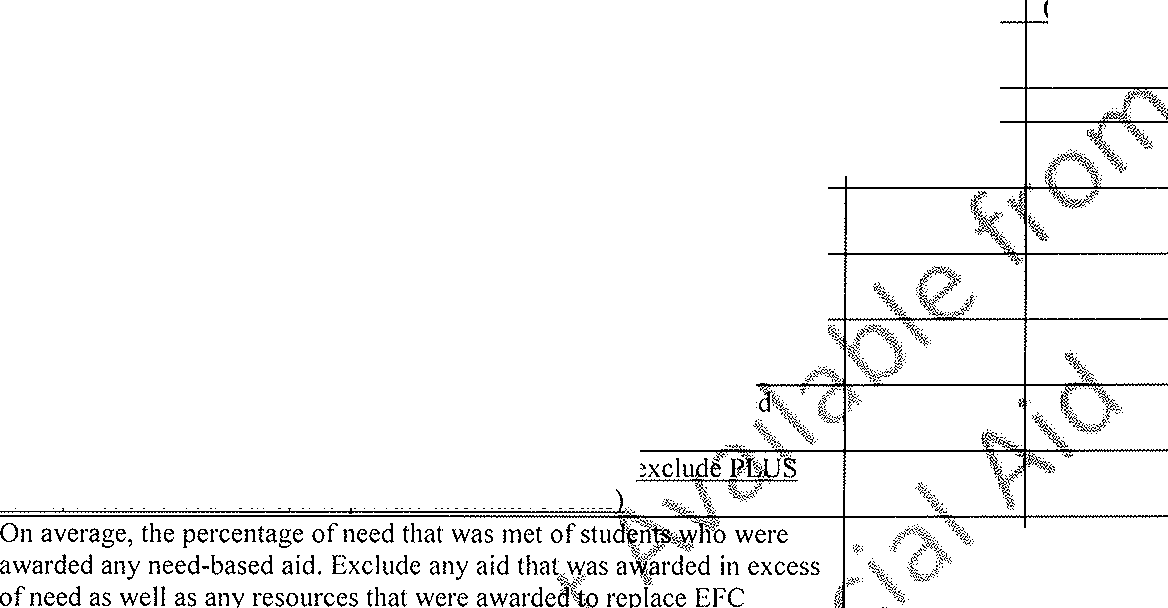 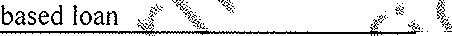 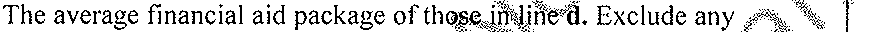 a) 	Number of degree-seeking undergraduate students (CDS  Item 131  if reportin' on Fall 20 I 0 cohort)b) 	Number of students in line a who a   >lied for need-based financial aidc) 	Number of students in line b who  were determined to have  financial need d)    Number of students in line c who were awarded any financial aide)     Number of students in lined who were awarded any need-based scholarshi   or   rant aidf) 	Number of students in lined who were awarded any need-based selfhelp aidg) 	Number  of students in lined who  were awarded any non-need-bas,e scholarship or grant  aidh)    Number of students in lined whose  need  was fully met (excl loans   unsubsidized loans   and    rivate alternative loansFirst-time Full-time FreshmenFull-time Undergrad Incl.  Fresh)Less Than Full-time Under Yradi)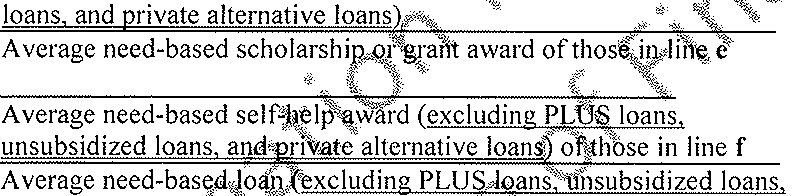 H2A. N'l:'nbei'"Q,.  . nrolled Stud 	w"arded  Non-need-based Scholarships and  Grants: List the number of degree- see J:v.fl-time		time  undergraduates who  had no financial need and  who were awardedimiJ.m ional 	lm·ship or grant  aid. Numbers should  reflect  the cohort awarded the dollars rep011edNote:   In the cha 	w, students may be counted in more  than one  row, and  full-time freshmen should  also'be counted  as full  time  underoraduates221 PageNote: These are the graduates and loan types to include and exclude in order to fill out CDS H4, H4a, 115 and H5a.Include:*	20 I 0 undergraduate class who graduated between July I, 2009 and June 30, 20 I 0 who started at your institution as first-time students and received a bachelor's degree between July I, 2009 and June 30, 20 I 0.**Exclude:**only loans made to students who borrowed while enrolled at your institution. co-signed loans.those who transferred in.money borrowed at other institutions.H4. Provide the percentage of the class (defined above) who borrowed at any time through any loan programs (institutional, state, Federal Perkins, Federal Stafford Subsidized and Unsubsidized, private loans that were certified by your institution, etc.; exclude parent loans). Include both Federal Direct Student Loans and Federal Family Education Loans. 	%H4a. Provide the percentage of the class (defined above) who borrowed at any time through federal loan programs--Federal Perkins, Federal Stafford Subsidized and Unsubsidized. Include both Federal Direct Student Loans and Federal Family Education Loans. NOTE: exclude all institutional, state, private alternative loans and parent loans. ---·-%H5. Report the average per-undergraduate-borrower cumulative principal borrowed of those in line 1--14.    $······-· ,---H5a. Repot1 the average per-undergraduate-borrower cumulative principal borrowed, of those in H4a, through federal loan programs--Federal Perkins, Federal Stafford Subsidized and Unsubsidized. Include both Federal Direct Student Loans and Federal Family Education Loans. These are listed in line H4a. NOTE: exclude all institutional, state, private alternative loans and exclude parent loans.$  	_Aid to Undergraduate Degree-seeking  Nonresident  Aliens  (Note: Report numbers and dollar amounts for the same academic year checked in item H 1.) N/AH6. Indicate your institution's policy regarding institutional scholarship and grant aid for undergraduate degree-seeking nonresident aliens: N/ A0	Institutional need-based scholarship or grant aid is available0	Institutional non-need-based scholarship or grant aid is available0	Institutional scholarship and grant aid is not availableIf institutional financial aid is available for undergraduate degree-seeking nonresident aliens, provide the number of undergraduate degree-seeking nonresident aliens who were awarded need-based or non-need-based aid: N/ AAverage dollar amount of institutional financial aid awarded to undergraduate degree-seeking nonresident aliens:$ N/ATotal dollar amount of institutional financial aid awarded to undergraduate degree-seeking nonresident aliens:$ N/AH7. Check off all financial aid forms nonresident alien first-year financial aid applicants must submit:0	Institution's own financial aid form0	CSS/Finaneial Aid PROFILE0	International Student's Financial Aid ApplicationD	International Student's Certification of FinancesD	Other:  	_Process for First-Year/Freshman Students23jPageH8. Check off all financial aid forms domestic  first-year (freshman) financial aid applican ts must submit:[g)	FAFSAD 	Institution's own financial aid form0	CSS/Financia l  A id PROFIL ED 	State aid formD	Noncustod ial PROFILE0	Business/Farm  Supplemen t0	Other: ------------------------H9. Indicate filing dates for fi rst-year (freshma n) students:Priority date for filing requ ired fina ncial aid forms:  M     arch 1Deadline for filing req uired financial aid form s:   	_No dead li ne for filing required forms (appl ications processed on a rolling basis):   	HlO. Indicate notification dates for first-year (fi·eshman) students (answer a or b):a.)  Students notified on or about (date):  	b.)  Students notified on a rolli ng basis: yes/no	I f yes, starting date: April IS Hll. Indicate repl y dates:Students must repl y by (date):  	or with in  	weeks of notification.Types of Aid Ava ilablePlease check off all types of aid availabl e to undergrad uates at your institution: Ht2. LoansFEDERAL  DIRECT STUDENT LOAN  PROGRAM  (DI RECT LOAN)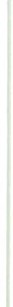 [g)	Direct Subsidi zed Stafford Loans[g)	Direct Unsubsid ized Stafford  Loa ns[g)	Direct PLUS Loans[g)	Federal Perkins Loa ns0	Federal Nursing LoansD	State Loans0	College/ university loans from institutional fundsD	Other (specify):   	H13. Scholarshi ps and GrantsNEED-BASED:[g)	Federal Pell[g)	SEOG[g)	State scholarships/grants[g)	Private scholarshi ps[g)	College/university scholarship or grant aid from institutional fu nds0	United Negro College FundD	Federal  Nursing Schola rshipD	Other (specify):   	H14. Check off criteria used in awarding  i nstitutional aid. Check all that apply.HIS. Jfyour institution has recentl y impl em ented a n y major fin a ncia l a id poli cy, progra m, or in itiative to make your institution more affordable to incom ing students such as repl acing loans with grants, or wai ving costs for families below a certain income level pl ease provide details below:I. INSTRUCTIONAL FACULTY AND CLASS SIZE1-1. Please  report the number of instructional faculty members in each category for  Fall2010. Include faculty  who arcon your  institution's payroll on the census date  your  institution uses for IJ>EI)S/AAlJP.The following definition of full-time instructional H1culty is used by the American Association of University Professors(AAUP) in its annual Faculty Compensation  Survey (the part time definitions arc not used by AAUP).  Instructional  Facultyis defined as those members of the instructional-research staff whose major regular assignment is instruction, including those with released time for research. Use the chart below to determine inclusions and exclusions:--··-·-· ---- ···--Full-time 	Part-time(a) instructional faculty in preclinical and clinical medicine, faculty	ExcludeInclude only ifwho are not paid (e.g., those who donate their services or are in the	they teach one ormilitary), or research-only  faculty, post-doctoral  fellows, or pre- 	more nonRclinica\doctoral  fellows 	credit courses(b) administrative officers with titles such as dean of students, 	Exclude 	 Include if they librarian, registrar, coach, and the like, even though they may		teach one or more devote part of their time to classroom instruction and may have		 non clinical faculty status 		courses(C) other administrators/staff who teach one or more non-clinical 	Exclude 	Include credit courses even though they do not have faculty status(d) undergraduate or graduate students who assist in the instruction	Exclude 	Excludeof courses, but have titles such as teaching assistant, teachingfellow, and the like(e) faculty on sabbatical  or leave with pay                                                 Include                  Exclude (I) faculty on leave without pay                                                                   Exclude                 Exclude (g) replacement  faculty for faculty on sabbatical  leave or leave with     Exclude                 IncludepayFull-time instructional.faculty: faculty employed  on a full-time basis for instruction  (including  those with released time for research)Part-time instructionalfaculty:  Adjuncts and other instructors being paid solely for part-time classroom instruction. Also includes full-time faculty teaching less than two semesters, three quarters, two trimesters, or two four-month sessions. Employees  who are not considered  full-time  instruction  faculty but who teach one or more non-clinical  credit courses may be counted as part-time faculty.Minority.faculty:  includes faculty who designate  themselves  as Black, non-Hispanic; American  Indian or Alaska Native; Asian, Native Hawaiian or other Pacific Islander, or Hispanic.Doctorate:  includes such degrees as Doctor of Philosophy,  Doctor of Education,  Doctor of Juridical  Science, and Doctor of Public Health in any field such as arts, sciences,  education,  engineering,  business,  and public administration. Also includes terminal  degrees  formerly designated  as "first  professional," including dentistry (DDS or DMD), medicine (MD), optometry (OD), osteopathic medicine (DO), pharmacy (DPharm or BPhann), podiatric medicine (DPM), veterinary medicine (DVM), chiropractic  (DC or DCM), or law (JD).Terminal master's degree: a master's degree that is considered  the highest degree  in a field: example,  M. Arch (in architecture) and MFA (master of fine arts in art or theater).1-2. Student to Faculty RatioReport the Fall 20 I 0 ratio of full-time equivalent students (full-time plus 1 /3 part time) to full-time eq ui valent instructional facu lty (fu ll time plus 1 /3 part time). In the rati o ca l culations, exclude both facul ty and students in stand-al one graduate or professional programs such as medicine, law, veterinary, dentistry, social work, business, or publ ic health in which facu lty teach virtually only graduate level students. Do not cou nt undergrad uate or graduate student teach ing assistants as faculty.Fall 20 I 0 Student to Faculty ratio:   	to I   (based on  	students and  192 facu lty).1-3. Undergraduate Class SizeIn the table below, please use the following definitions  to report information about the size of classes and class sections offered  in the Fall 20 I 0 term.Class Sections: A class section is an organized course offered for credit, identified by discipline and number, meeting at a stated time or times in a classroom or similar setting, and not a subsection such as a laboratory or discussion session. Undergraduate  class sections  are defined as any sections  in which at least one degree-seeking undergraduate  student is enrolled for credit. Exclude distance learning classes and noncredit classes and individual instruction such as dissertation or thesis research, music instruction, or one-to-one readings. Exclude students in independent study, co-operative programs, internships, foreign language taped tutor sessions, practicums, and all students in one-on-one classes. Each class section should be counted only once and should not be duplicated because of course catalog cross-listings.Class Subsectio11s: A class subsection includes any subsection of a course, such as laboratory, recitation, and discussion subsections that are supplementary in nature and are scheduled to meet separately fi·om the lecture portion of the course. Undergraduate subsections are defined as any subsections of courses in which degree-seeking undergraduate students enrolled for credit. As above, exclude noncredit classes and individual instruction such as dissertation or thesis research, music instruction, or one-to-one readings. Each class subsection should be counted only once and should not be duplicated because of cross-listings.Using the above definitions, please report for each of the following class-size intervals the number of class sections and class subsections  offered  in Fall 20 I 0. For example, a lecture class with 800 students  who met at another time in 40 separate  labs with 20 students should be counted once in the "100+" column in the class section column and 40 times under the "20-29n column of the class subsections table.Number of Class Sections with  Undergraduates EnrolledJ. Disci pli nary areas of DEGREES CONFERREDDegrees con ferred  between Ju l y I , 2009 a nd Ju n e 30, 201 0For each of the following d isci pli ne a reas, provide t he percentage of d i pl omas/certi ficates, associa te, a nd bachelor's degrees awarded. To determine the percentage, use m ajors, not headcou nt (e.g., students with one degree but a double major wi ll be represented twice). Ca lculate the percentage from yo u r i nstituti on 's I P EDS Completions by using the sum of !51 and 2"d majors for each CI P code as the numerator and the sum of the G ra nd Total by I st Majors and the Grand Tota l  by 2"d major as the denominator.  If you prefer, you ca n compute  t he percentages usi ng I 51 majors on l y.K. Safety an d Security (Crimes Committed on Ca mpus  during 2009-2010)K-1 . Murder/Non-neg. manslaughter(s) (on ma in campus):        Q K-2.  Sexual assaults forcible(s):                                                      Q K-3.  Sexual Assault Non-Forcible Robbery(s):                            Q K-4. Robbery(s):K-5.  Aggravated  Assau lt(s):K-6.  Burglary(s):                                                                                25K-7.   Motor Vehicle Theft (s):                                                 JK-8.   Arson(s):                               30 I PageK-9.  Negligent Manslaughter  (s):  	 _ K-1 0.  Hates Offenses:Types of ArrestsK-11.  Liquor Law Violations: 	2K-12.  Drug Abuse Violations: 	1K-13.  Illegal Weapons Possession: 	lDis. Action/JudicialK-14.  Liquor Law Violations: 	JK-15.  Drug Abuse Violations: 	;'!K-16.  Illegal Weapons Possession: 	lCommon Data Set  Definitions+	All definitions related to the financial aid section  appe:u· at the end of the l>cfinitions document.+	Items preceded by an asterisk(*) represent definitions agreed  to among publishers which do not appear on the CDSdocument but may be present on individual publishers' surveys.*Academic  advisement: Plan under which each student is assigned to a H1culty member or a trained adviser, who, throughregular meetings,  helps the student  plan and implement  immediate  and long-term academic and vocational goals.Accelerated  program:  Completion  of a college program of study  in fewer than the usual number of years, most often byattending summer sessions  and carrying extra courses during the regular academic term.Admitted student:  Applicant  who is offered admission to a degree-granting program at your institution.*Adult student services:  Admission  assistance,  support, orientation, and other services expressly for adults who have started college for the first time, or who are re-entering after a lapse of a few years.American  Indian or Alaska Native: A person having origins in any of the original  peoples of North and South America(including Central  America)   who maintains cultural identif-ication through tribal affiliation or community  recognition.Applicant (first-time, first  year): An individual  who has fulfilled the institution's requirements  to be considered  for admission  (including  payment or waiving of the application  fee, if any) and who has been notified of one of the following actions: admission,  nonadmission,  placement on waiting list, or application  withdrawn (by applicant or institution).Application  fee: That amount of money that an institution charges for processing  a student's application  for acceptance.  This amount is not creditable  toward tuition and required fees, nor is it refundable  if the student is not admitted  to the institution.Asian or Pacific Islander: A person having origins in any of the original  peoples of the Far East, Southeast  Asia, the Indian Subcontinent, or Pacific Islands. This includes people from China, Japan,  Korea, the Philippine Islands, American  Samoa, India, and Vietnam.Associate degree: An award that normally requires at least two but less than four years of full-time equivalent  college work. Bachelor's degree: An award (baccalaureate or equivalent degree, as determined  by the Secretary of the U.S. Department  ofEducation)  that normally  requires at least four years but not more than five years of full-time equivalent  college-level work.This includes ALL bachelor's degrees conferred  in a five-year cooperative (work-study  plan) program. (A cooperative plan provides for alternate  class attendance  and employment  in business,  industry, or government; thus, it allows students  to combine actual work experience with their college studies.) Also, it includes bachelor's degrees in which the normal four years of work are completed  in three years.Black,  non-Hispanic: A person having origins in any of the black racial groups of Africa (except those of Hispanic origin). Board  (charges): Assume average cost for 19 meals per week or the maximum  meal plan.Books and  supplies (costs):  Average cost of books and supplies.  Do not include unusual costs for special groups of students(e.g., engineering  or mt majors), unless they constitute the majority  of students at your institution.Calendar system: The method by which an institution structures most of its courses for the academic year.Campus  Ministry:  Religious student organizations (denominational or nondenominational) devoted to fostering  religious life on college campuses.  May also refer to Campus Crusade for Christ, an interdenominational Christian  organization.*Career and placement services:  A range of services,  including (often) the following:  coordination  of visits of employers  to campus; aptitude and vocational  testing; interest inventories,  personal counseling; help in resume writing, interviewing, launching the job search;  listings for those students desiring employment and those seeking permanent  positions; establishment of a permanent  reference folder; career resource materials.Carnegie units: One year of study or the equivalent  in a secondary  school subject. Certificate: See Postsecondary award, certificate, or diploma.Class  rank: The relative numerical  position of a student in his or her graduating class, calculated  by the high school on the basis of grade-point  average,  whether  weighted or unweighted.CollegeRpreparatory program: Courses in academic  subjects (English,  history and social studies, foreign languages,mathematics, science, and the arts)  that stress  preparation for college or university study.Common Application: The standard application form distributed by the National  Association of Secondary SchoolPrincipals for a large  number of private  colleges who are members of the Common Application Group.*Community service program: Referral center for students wishing to perform volunteer work in the community orparticipate in volunteer activities coordinated by academic departments.Commuter: A student who lives off campus in housing that is not owned  by, operated by, or affiliated with  the college. This category includes students who commute fl·om home  and students who  have moved  to the area  to attend  college.Contact hour: A unit of measure that represents an hour of scheduled instruction given  to students. Also referred  to as clock hour.Continuous basis (for  program enrollment): A calendar system  classification that is used by institutions that enroll students at any time  during the academic year.  For example, a cosmetology school  or a word  processing school might  allow students to enroll  and  begin studies at various  times,  with  no requirement that classes begin on a certain  date.Cooperative education program: A program  that  provides for alternate class attendance and employment in business, industry, or government.Cooperative housing: College-owned, -operated, or -affiliated housing in which  students share  room  and board  expenses and participate in household chores  to reduce  living  expenses.*Counseling service: Activities designed to assist  students in making  plans and decisions related  to their education, career, or personal development.Credit: Recognition of attendance or performance in an instructional activity (course or program) that can  be applied by a recipient toward  the requirements for a degree\  diploma, certificate, or other  formal  award.Credit course: A course that,  if successfully completed, can  be applied  toward  the number  of courses required  for achieving a degree, diploma, certificate, or other  formal  award.Credit hour: A unit of measure representing an hour (50  minutes) of instruction over a 15-week period  in a semester or trimester system or a 10-week  period  in a quarter system. It is applied  toward  the total  number of hours  needed  for completing the  requirements of a degree,  diploma, certificate, or other  formal  award.Cross-registration: A system  whereby students enrolled at one institution may take courses at another institution without having  to apply  to the second  institution.l)eferred admission: The  practice of permitting admitted students to postpone enrollment, usually  for a period  of one academic term or one year.Degree: An award  conferred by a college\  university, or other  postsecondary education institution as official recognition for the successful completion of a program of studies.Degree·seeking students: Students enrolled in courses for credit  who are recognized by the institution as seeking a degree or formal  award. At the  undergraduate level, this is intended to include  students enrolled in vocational or occupationalprograms.l)iffers by program (calendar system): A calendar system  classification that is used by institutions that  have occupational/vocational programs of varying length.  These schools may enroll  students at specific times  depending on the program desired. For example, a school  might  offer  a two-month program in January, March, May, September, and November; and a three-month program in January, April,  and October.l)iploma: See  Postsecondary award, certificate, or diploma.Distance learning: An option  for earning course credit  at off-campus locations via cable  television, internet, satellite classes, videotapes, correspondence courses, or other  means.l)octor's degree-research/scholarship: A Ph.D. or other  doctor's degree that requires advanced work  beyond  the master's level, including the preparation and defense of a disse11ation  based  on original research, or the planning and  execution of an original  project demonstrating substantial artistic or scholarly achievement. Some  examples of this type of degree may include  Ed.D., D.M.A., D.B.A., D.Sc.,  D.A., or D.M,  and others, as designated by the awarding institution.l)octor's degree-professional practice: A doctor's degree that  is conferred upon completion of a program providing the knowledge and skills for the recognition, credential, or license required  for professional practice. The  degree is awarded after331Pagea period  of study  such  that the total time  to the degree, including both pre-professional and  professional preparation, equals  at least six full-time equivalent academic years.  Some  of these  degrees were formerly  classified as "first-professional" and  may include: Chiropractic (D.C.  or D.C.M.); Dentistry (D.D.S. or D. M.D.);  Law (L.L.B. or J.D.);  Medicine (M.D.); Optometry (O.D.); Osteopathic Medicine (D.O); Pharmacy (Phann.D.);  Podiatry  (D. P.M., Pod.D.,  D.P.); or,  Veterinary Medicine (D.V.M.), and others, as designated by the awarding institution.Doctor's degree-other: A doctor's degree that docs  not meet the definition of a doctor's degree-  research/scholarship or adoctor's  degree-  professional practice.Double major: Program in which  students may complete two  undergraduate programs of study  simultaneously.Dual  enrollment: A program through  which  high school students may enroll  in college courses while sti!l enrolled  in high school. Students are not required  to apply  for admission to the college in order  to participate.Early action plan: An admission plan that allows students to apply  and be notified  of an admission decision  well in advance of the regular  notification dates.  If admitted, the candidate is not committed to enroll; the student may reply  to the offer  under the college's regular  reply  policy.Early admission: A policy  under  which  students who  have  not completed high school  arc admitted and enroll  full time  in college, usually  after  completion of their junior  year.Early decision plan: A plan that  permits  students to apply  and  be notified  of an admission decision (and  financial aid offer  if applicable) well  in advance of the regular  notification date.  Applicants agree  to accept an offCr of admission and,  if admitted, to withdraw their applications from other  colleges. There are three  possible  decisions for early  decision  applicants: admitted, denied, or not admitted but forwarded for consideration with  the regular  applicant pool,  without prejudice.English as a Second Language (ESL): A course of study  designed specifically for students whose  native  language is notEnglish.Exchange student program-domestic: Any arrangement between  a student  and a college that  permits  study  for a semester or more  at another  college in the  United States without extending the amount  of time  required for a degree. See also Study abroad.External degree program: A program  of study  in which  students earn credits  toward a degree through independent study, college courses, proficiency examinations, and  personal experience. External  degree programs require minimal  or no classroom attendance.Extracurricular activities (as admission factor): Special consideration in the admissions process given  for participation in both school and  nonschool-related activities of interest  to the college, such  as clubs, hobbies, student government, athletics, performing arts, etc.First-time student: A student attending any  institution for the first time at the level  enrolled. Includes students enrolled in the fall term  who attended a postsecondary institution for the first time at the same  level  in the prior  summer term.  Also includes students who entered  with advanced standing (college credit  earned  before  graduation from  high school).First-time, first-year (freshman) student: A student attending any institution for the first  time  at the undergraduate level. Includes students enrolled in the fall term  who attended college for the first time  in the prior  summer term.  Also includes students who entered  with advanced standing (college credits earned  before graduation from  high  school).First-year student: A student  who has completed Jess than the equivalent of  I   full year  of undergraduate work;  that is, Jess than 30 semester hours  (in a 120-hour degree program) or less than 900 contact  hours.Freshman: A first-year undergraduate student.*Freshman/new student orientation: Orientation addressing the academic, social, emotional, and intellectual issues involved in beginning college. May  be a few hours  or a few days  in length;  at some  colleges, there  is a fee.Full-time student (undergraduate): A student enrolled for 12 or more semester credits, 12 or more  qumter credits, or 24 or more contact hours  a week each  term.Geographical residence (as admission factor): Special consideration in the admission process given  to students from a particular region, state,  or country of residence.Grade-point average (academic high  school GPA): The sum of grade  points a student has earned  in secondary school divided  by the number of courses taken.  The most common system  of assigning numbers to grades counts four  points  for an A, three  points  for a B, two points  for a C, one  point  for aD, and no points for an E or F. Unweighted GPA's assign  the same weight  to each  course. Weighting gives  students additional points  for their grades in advanced or honors courses.Graduate  student: A student who holds a bachelor's or equivalent, and is taking courses at the post-baccalaureate  level.*Health  services:  Free or low cost on-campus primary and preventive health  care available to students.High school diploma or recognized  equivalent:  A document certifying the successful completion of a prescribed secondary school  program  of studies, or the attainment ofsatisn1ctory scores  on the Tests  of General  Educational Development (GED), or another state-specified examination.Hispanic:  A person  of Mexican, Puerto Rican, Cuban, Central or South American, or other Spanish culture or origin,regardless of race.Honors  program: Any special program  for very able students offering the opportunity for educational enrichment, independent study,  acceleration, or some  combination of these.Independent  study: Academic work  chosen  or designed by the student with the approval of the department concerned, under  an instructor's supervision, and  usually  undertaken outside of the regular  classroom structure.In-state tuition: The tuition  charged by institutions to those  students who meet  the state's or institution's residency requirements.International  student: See  Nonresident  alien.International  student group: Student groups  that facilitate cultural  dialogue, support a diverse  campus, assist  international students in acclimation and creating a social  network.Internship:  Any short-term, supervised work experience usually  related  to a student's major  field,  for which  the student earns  academic credit.  The  work  can be full- or part-time, on- or off-campus, paid or unpaid.*Learning  center: Center  offering assistance through  tutors, workshops, computer programs, or audiovisual equipment in reading, writing, math, and skills  such  as taking  notes,  managing time,  taking  tests.*Legal services: Free or low cost  legal advice  for a range of issues (personal and other).Liberal arts/career  combination: Program  in which  a student  earns  undergraduate degrees in two separate fields,  one  in a liberal  aris major and the other  in a professional or specialized major,  whether on campus or through cross-registration.Master's degree: An award  that requires the successful completion of a program of study  of generally one or two full-time equivalent academic years of work  beyond  the bachelor's degree. Some  of these  degrees, such  as those  in Theology (M.Div., M.H.L./Rav) that were formerly classified as "first-professional", may require more than two full-time equivalent academic years  of work.Minority affiliation (as admission factor): Special  consideration in the admission process  for members of designated racial/ethnic minority  groups.*Minority  student center: Center with  programs, activities, and/or  services intended to enhance the college experience of students of color.Model United Nations: A simulation activity focusing on conflict resolution, globalization, and diplomacy. Assuming roles as foreign  ambassadors and "delegates,students conduct research, engage in debate, draft  resolutions, and may participate ina national Model  UN conference.Nonresident  alien: A person  who  is not a citizen  or national  of the United  States and who is in this country on a visa or temporary basis and does  not have the right to remain  indefinitely.*On-campus day  care: Licensed day care  for students' children  (usually age 3 and  up); usually  for a fee.Open admission: Admission policy  under  which  virtually all secondary school  graduates or students with GED  equivalency diplomas are admitted without  regard  to academic record,  test scores, or other  qualifications.Other expenses (costs): Include average costs  for clothing, laundry, entertainment, medical (if not a required  fee), and furnishings.Out-of-state tuition: The tuition  charged by institutions to those  students who do not meet the institution's or state's residency requirements.Part-time student (undergraduate): A student enrolled for fewer  than  12 credits per semester or quarter, or fewer  than 24contact hours  a week each term.*Personal  counseling:  One-on-one or group counseling  with trained professionals  for students who want to explorepersonal) educational, or vocational issues.Post-baccalaureate certificate: An award that requires completion of an organized program of study requiring 18 credit hours beyond the bachelor's; designed  for persons who have completed  a baccalaureate degree but do not meet the requirements  of academic  degrees carrying the title of master.Post-master's certificate: An award that requires completion  of an organized  program of study of24 credit hours beyond the master's degree but does not meet the requirements of academic  degrees at the doctoral level.Postsecondary award, certificate,  or diploma:  Includes the following  three !PEDS definitions  fOr postsecondary  awards, certificates,  and diplomas  of varying durations and credit/contact  hour requirements· -·Less Than I  Academic Year: Requires completion  of an organized  program of study at the postsecondary  level(below the baccalaureate degree)  in Jess than  I   academic year (2 semesters  or 3 quarters) or in less than 900 contact hours by a student enrolled  full-time.At Least I  But Less Than 2 Academic Years: Requires completion  of an organized  program of study at thepostsecondary  level (below the baccalaureate degree) in at least I    but Jess than 2 full-time equivalent academic years, or designed for completion  in at least 30 but Jess than 60 credit hours, or in at least 900 but Jess than I ,800 contact hours.At Least 2 But Less Than 4 Academic Years: Requires completion  of an organized  program of study at thepostsecondary  level (below the baccalaureate degree) in at least 2 but Jess than 4 full-time equivalent academic years, or designed for completion  in at least 60 but Jess than 120 credit hours, or in at least I ,800 but less than 3,600 contact hours.Private institution: An educational  institution controlled  by a private individual(s) or by a nongovernmental  agency,  usually supported  primarily by other than public funds, and operated  by other than publicly elected or appointed officials.Private for-profit  institution:  A private institution  in which the individual(s) or agency in control receives compensation)other than wages, rent, or other expenses for the assumption  of risk.Private nonprofit  institution:  A private institution  in which the individual(s) or agency  in control receives nocompensation, other than wages, rent, or other expenses for the assumption  of risk. These include both independent  nonprofit schools and those affiliated  with a religious organization.Proprietary institution: See Private for-profit institution.Public institution:  An educational institution whose programs and activities  are operated  by publicly elected or appointed school officials, and which is supported  primarily by public funds.Quarter calendar system: A calendar system in which the academic  year consists of three sessions called quarters of about12 weeks each. The range may be from 10 to 15 weeks. There may be an additional  qum1er in the summer.Race/ethnicity: Category  used to describe  groups to which individuals  belong, identify with, or belong in the eyes of the community.  The categories do not denote scientific definitions of anthropological origins. A person may be counted  in only one group.Race/ethnicity unknown: Category  used to classify students or employees  whose race/ethnicity  is not known and whom institutions  are unable to place in one of the specified racial/ethnic  categories.Religious affiliation/commitment (as admission factor): Special consideration given in the admission  process for affiliation  with a certain church or faith/religion,  commitment  to a religious vocation, or observance of certain  religious tenets/lifestyle.*Religious  counseling:  One-on-one or group counseling  with trained professionals for students who want to explore religious problems or issues.*Remedial  services:  Instructional  courses designed for students deficient  in the general competencies necessary  for a regular postsecondary  curriculum  and educational  setting.Required fees: Fixed sum charged to students  for items not covered  by tuition and required of such a large proportion  of all students that the student  who does NOT pay is the exception.  Do not include application  fees or optional  fees such as lab fees or parking fees.Resident alien  or other eligible  non-citizen: A person who is not a citizen or national of the United States and who has been admitted as a legal immigrant  for the purpose of obtaining  permanent  resident alien status (and who holds either an361Pagealien  registration card  [Form  1-55 I   or 1-151 ], a Temporary Resident  Card  [Form  1-688], or an Arrival-Departure Record [Form  1-94]  with a notation  that conveys legal  immigrant status, such  as Section  207  Refugee,  Section 208 Asylee, Conditional Entrant  Parolee or Cuban-Haitian).Room  and board (charges)--on campus: Assume  double occupancy in institutional housing and 19 meals per week (or maximum meal  plan).Secondary school record (as admission  factor): Information maintained by the secondary school  that may  include  such things  as the student's high school  transcript, class  rank,  GPA,  and  teacher  and counselor recommendations.Semester calendar system: A calendar system  that consists of two semesters during the academic year with about  16 weeks for each  semester of instruction. There may be an additional summer session.Student-designed major: A program of study  based  on individual interests, designed with the assistance of an adviser. Study abroad: Any arrangement by which a student completes part of the college program  studying in another country. Canbe at a campus abroad or through  a cooperative agreement with some  other  U.S. college or an institution of another country.*Summer session: A summer session  is shorter than a regular semester and  not considered part of the academic year.  It is not the third  term  of an institution operating on a trimester system  or the fourth  term of an institution operating on a quarter calendar system. The  institution may have 2 or more sessions occurring in the summer months. Some  schools, such  as vocational and  beauty  schools, have yearwround classes with  no separate summer session.Talent/ability (as admission factor): Special  consideration given  to students with demonstrated talent/abilities in areas  of interest  to the institution (e.g.,  sports, the arts,  languages, etc.).Teacher certification program: Program designed to prepare students to meet the requirements for certification as teachers in elementary, middle/junior high, and secondary schools.Transfer applicant: An individual who has fulfilled  the institution's requirements to be considered for admission (including payment or waiving of the application fcc, if any)  and  who  has previously attended another  college or university and earned college-level credit.Transfer student: A student entering the institution for the first time  but known  to have previously attended a postsecondary institution at the same  level (e.g.,  undergraduate). The student may transfer with or without  credit.Transportation  (costs): Assume  two round  trips to student's hometown per year for students in institutional housing or daily travel  to and from  your  institution for commuter students.Trimester calendar system: An academic year  consisting of3 terms  of about  15 weeks  each.Tuition: Amount of money  charged to students for instructional services. Tuition  may be charged per term,  per course, or per credit.*Tutoring: May  range  from onewon-one tutoring in specific subjects to tutoring in an area such  as math,  reading, or writing. Most tutors  are college students; at some  colleges, they are specially trained  and certified,Unit: a standard of measurement representing hours of academic instruction (e.g.semester credit, qumier credit, contact hour).Undergraduate: A student enrolled in a fourw or fivewyear bachelor's degree program, an associate degree program, or a vocational or technical program  below  the baccalaureate.*Veteran's counseling: Helps  veterans and their  dependents obtain  benefits for their selected program and  provides cer1ifications to the Veteran's Administration. May also  provide personal counseling on the transition from  the military to a civilian  life,*Visually impaired: Any person  whose  sight  loss is not correctable and  is sufficiently severe as to adversely affect educational performance.Volunteer work (as  admission factor): Special  consideration given  to students for activity done  on a volunteer basis (e.g., tutoring, hospital care,  working with the elderly or disabled) as a service to the community or the public  in generaLWait list: List of students who  meet the admission requirements but will only  be offered a place  in the class  if space becomes available.Weekend college: A program that allows  students to take  a complete course of study  and attend  classes only  on weekends.37 [   P a g cWhite, non-Hispanic: A person having origins in any of the original peoples of Europe, North Africa, or the Middle East(except  those of Hispanic origin).*Women's center: Center with programs, academic activities, and/or services intended to promote an understanding of theevolving  roles of women.Work experience (as admission  factor): Special consideration given to students who have been employed prior to application, whether for relevance to major, demonstration of employment-related skills, or as explanation of student's academic and extracurricular record.Financial Aid DefinitionsExternal scholarships and grants: Scholarships and grants received fhHn outside (private) sources that students bring with them (e.g.,  Kiwanis, National  Merit scholarships). The institution may process paperwork  to receive the dollars,  but it has no role  in determining the recipient or the dollar amount  awarded.Financial aid applicant: Any applicant who submits any one of the institutionally required financial aid applications/forms,such as the FAFSA.Indebtedness: Aggregate dollar  amount borrowed through  any  loan program  (fCdcral, state, subsidized, unsubsidizcd, private, etc.; excluding parent  loans)  while  the student  was enrolled at an institution. Student loans coRsigncd by a parent  are assumed  to be the responsibility  of the student and should  be included.Institutional scholarships and grants: Endowed scholarships, annual  gifts and tuition  funded  grants  for which  the institution determines the recipient.Financial need:  As determined by your  institution using the federal  methodology and/or your  institution's own  standards.Need-based aid:  Col IegeRfunded or college-administered award  fl·om institutional, state,  federal, or other  sources for which a student must have financial need  to qualify. This  includes both institutional and  non-institutional student  aid (grants, jobs,and loans).Need-based scholarship or grant  aid: Scholarships and grants from  institutional! state! federal, or other  sources for which  astudent  must have financial  need to qualify.Need-based self-help aid:  Loans and jobs from institutional,  state, federal, or other sources for which a student must demonstrate financial need to qualify.Non-need-based scholarship or grant aid:  Scholarships and grants, gifts, or merit-based  aid from institutional, state, federal, or other sources (including  unrestricted  funds or gifts and endowment  income) awarded solely on the basis of academic  achievement,  merit, or any other non-need-based reason. When reporting questions  HI and H2, non-need-based aid that is used to meet need should be counted as need-based aid.Note: Suggested order of precedence for counting non-need money as need-based:Non-need institutional grants Non-need tuition  waivers Non-need athletic awardsNon-need  federal grantsNon-need state grants Non-need outside grants Non-need student  loans Non-need  parent loans Non-need workNon-need-based self-help aid: Loans and jobs from institutional,  state, or other sources for which a student need not demonstrate  financial  need to qualify.Work study  and  employment: Federal and state work study aid, and any employment packaged  by your institution  in financial  aid awards.FULL-TIM EFULL-TIM EPART-TIMEPART-TIMEMenWomenMenWomenUndergraduatesDegree-seeking, first-timefreshmen3314861623Other first-year, degree-seeking2362815475A ll other degree-seeking748990173153Total degree-seekingAl l other undergraduatesenrolled  in credit coursesTotal undergraduates13151757243250GraduateDegree-seeking, first-time1021634All other degree-seeking16822324All other graduates enrolledin credit coursesITotal graduate261033058Tota l all undergraduates:3565Total all graduate:217GRA N D TOTAL  ALL STUDENTS:3783Degree-seekingFirst-time First  yearDegree-seekingU ndergraduates (include first-time first-yea r)TotalU ndergraduates (both degree- a nd non- degree-seeking)Nonresident  al iens18Hispa nicIIBlack or Africa n American,  non-Hispa nic8433450White, non-Hispanic848American  Indian or Alaska Native, non-HispanicAsian, non-HispanicI5Native Hawaiian or other PacificIslander, non-HispanicTwo or more races, non-Hispanic217Race and/or ethnicity_ unknown217Total8563566Un its Requ i redUn its RecommendedTotal academic units1616English44Mathematics44Science33Of these, units that must be labForeign language22Social studiesl1History22Academ ic electives--Computer Science--Visual/Performing Atts--Other (specify)RequireRccommcudRequire forSomeConsider  IfSubmittedNot  UsedSAT or ACTISJDDDDACT onlyDDDDDSAT onlyDDDDDSAT and SAT Subject Tests orDDDDDACTSAT  Subject TestsDDDDD25th  Percentile75th  PercentileSAT Crit ical Read ing390450SAT Math390460SAT Writing370450SAT EssayACT Composite1619ACT Math1618ACT English1620ACT WritingSAT Critica l ReadingSAT  MathSAT Writing700-800600-699(3) .5%(2) .5%(I) .5%500-599(57) II%(58) 11%(35) 7%400-499(321) 62%(319) 62%(251) 52%300-399(127) 25%(125) 24%(180) 38%200-299(8) 1.5%(12) 2.5%(13) 2.5%100%100%100%ACT CompositeACT En glishACT Math30-36(_ )(2) 1%(1) .5%24-29(8)3%(11)4%(II) 3.5%1 8-23(136) 46%(127) 43%(103) 35%1 2-17(145) 49%(136) 46%(178) 61%6-11(2) 1%(17) 6%Below 6100%100%100%Percent who had GPA of3.75 and higher3%Percent who had GPA between  3.50 and 3.744%Percent who had GPA between 3.25 and 3.498%Percent who had GPA between 3.00 and 3.2413%Percent who had GPA between 2.50 and 2.9945%Percent who had GPA between 2.0 and 2.4926%Percent who had G PA between  1 .0 and I.99Percent who had GPA below 1 .01%100%ApplicantsAdmitted ApplicantsEnrolled ApplicantsMen20011261Women21315075Unknown81Total417263136Required of AllReco mme nded of AllRecommended of SomeRequ ired ofSomeNot requiredHigh school transcriptX (Less 30 hrs)College transcript(s)XEssay or personal statementInterv iewStandardized test scoresXStatement of good standingfrom prior institution(s)XPriority DateClosing DateNotification DateReply DateRollingAdm issionFallXWinterSpringXSummerXNumber of weekly pubI ic service  hours:82Gate count i n a typical week60Reference transactions  in a typica l  week2,768Computer  hardware and software (include maintenance)$ 11,502Bibliographic  utilities, networks and consortia$33,260All other operating expend itures$46,750TOTAL EXPENDITURES$1,147,143.00FIRST-YEARUNDERGRADUATESPRJVATE INSTITUTIONTuition:PUBLIC I NSTITUTIONTuition:In-d istrict:$4274.00$4274.00In-state (out-of-district):$4274.00$4274.00Out-of-state:$15,888.00$15,888.00NONRESIDENT ALIEN:Tuition:$15,888.00$15,888.00REQUIRE D FEES:$1288.00$1288.00ROOM AND BOARD: (on-campus)$6496.00$6496.00ROOM ONLY:(on-campus)$3696.00$3696.00BOARD ONLY:(on-campus meal plan)$2800.00$2800.00ResidentsCommuters(living  at home)Commuters(not  l iving at  home)Books and suppl ies:$1,300.00$1,300.00$1,300.00Room on ly:$5,000.00Board only:$650.00$900.00Room and board total (ifyour college cannot provide separate room and board figures for commuters  not living at home):Transportation:$100.00$1,300.00$1,300.00Other expenses:$500.00$500.00$500.00PRIVATE  INSTITUTIONS:PUBLIC INSTITUTIONSIn-district:$143/SemesterIn-state (out-of-district):$143Out-of-state:$530NONRESIDENT ALIENS:$530Need-based (Include non-need-based aid  use to meet need.)Non-need-based( Exclude  non-need-based aid  use to meet need.)$$Scholarships/G rantsFederal14,265,542.00570,820,.00State (i.e., all states, not only the state inwhich your institution is located)15,495.002,825,670.00Institutional: Endowed scholarshi ps,ann ual gifts and tuition funded grants,awa rded by the college, excl uding athletic aid and tuition waivers (which arereported below).1,122.322.00Scholarships/gra nts from externa l sources(e.g., Kiwanis, Nationa l  Merit) not awarded  by the college96,573.00Total Scholarships/Grants14,281,037.004,615,385.00Self-Help_Student loa ns from all sources (excludingparent loans)12,681,087.0012,996,812.00Federal Work-Study400,683.00State and other (e.g., institutional) work-study/em ployment (Note: ExcludesFederal Work-Study  captured  above.)Total Self-Help13,081.7700.0012,996,812.00Parent Loans8,087,526.00Tuition WaiversNote: Reporting is optional. Report tuition waivers  in this row if you choose  to report them. Do not report tuition waiverselsew here.Athletic Awards664,585.00First-time Full-time FreshmenFull-time Undergrad (Incl. Fresh)Less  Than Full-time Undergradn)    Number of students in line a who had no financial need and  who  were awarded institutional non-need-based scholarship or grant  aid (exclude those  who were awarded athletic awards and tuition  benefits)o)    Average dollar amount of institutional non-need-based scholarship and grant  aid awarded to students in line n$$$p) 	Number of students in line a who  were awarded an institutional non- need-based athletic scholarship or grantq)   Average dollar  amount of institutional non-need-based athletic scholarships and grants awarded to students in line p$$$Non-needNeed-basedNon-needNeed-basedXAcademicsLeadershipAlumni affi liationMinority_statusArtXMusi c/dramaXAthleticsReligious affil iationJob skillsState/district residencyROTC---------------Full-timePart-timeTotala.)   Total number of instructional facu l ty16968237b.)  Total number who are members ofminority groups10649ISSc.)   Total number who are women9024114d.)  Total number who are men7944123e.)   Total number who are nonresident aliens(international)000f.)   Total number with doctorate, or otherterminal degree12719146g.)  Total number whose h ighest degree is amaster's but not a terminal master's424991h.)  Total number whose highest degree is abachelor's000i.)   Total number whose highest degree isunknown or other (Note: Items f, g, h, andi must sum up to item a.)000j.) Total number in stand-alonegraduate/professional programs in which facu lty teach virtually only graduate-level st udents000Undcr raduateUndcr raduateUndcr raduateUndcr raduateUndcr raduateUndcr raduate2-9I 0-1920-2930-3940-4950-99100+TotalCLASS SECTIONS19213413071334156062-910-1920-2930-3940-4950-99100+TotalCLASS SUB- SECTIONSGENDERGENDERETHNICITYMAJRFMGrandTotalAsian or Pacific IslanderComputer  Science11Environmental Health11Asian or Pacifi c Islander Total112Black (Non-Hispanic Origin)AAS Electronic EngTee33AAS lnft & ChidDvlpmnt22Accounting10414AgriculturalEconomics22Agricultural Education11Animal Science213Biology181028Chemistry112Commercial Design66Computer InformationSystems134Computer Science22Criminal Justice10919Early Childhood Ed- Special Edu11Economics213Electronic EngineeringTech123English314Environmental Health7310Foods and Nutrition11General  Business11History33Infant and ChildDevelopment14115Liberal Studies22Management91928Marketing7613Mass Communication10414Mathematics7714Mental HealthCounseling10212Middle Grades55EducationMusic22Plant Science213Political Science44Psychology14721RehabilitationCounseling6511Social Work12214Sociology11Veterinar}' Technology516Black (Non-Hispanic Origin) Total172105277HispanicElectronic EngineeringTech11Hispanic  Total11MultiracialMass Communication11Multiracial Total11White (Non-Hispanic Origin)Animal Science11AS Veterinary  Tech33Criminal Justice22Early Childhood Ed- Special Edu11Environmental Health11Mental HealthCounseling213Middle GradesEducation11School CounselorEducation11Veterinary  Technology11White (Non-Hispanic Origin) Total9514Grand Total183112295